Filled in form is to be sent to opskolkovo@dlcom.ru with an indication ”Seed Forum” in the subject-field of the email message. Deadline: Tuesday, 18 September.REGISTRATION FOR: 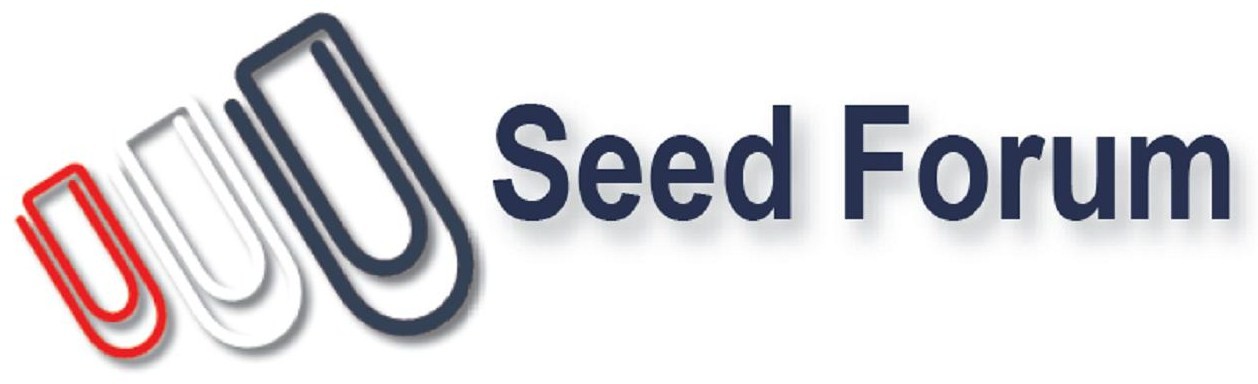 (  )  SEED FORUM IN MOSCOW 18 DECEMBER (  )  FOR SEED FORUMS ABROADPlease select maximum three. Please indicate your priority in figures (top priority – 1, lower priority – 2, least priority – 3):Seed Forum* events abroad:(  )  Tallinn October 9, Swissotel Tallinn(  )  Helsinki October 30, Nordea Bank headquarters Helsinki (  )  New York City November 6, Scandinavia House Park Avenue (  )  London November 22, EBRD Board Room(  )  Dubai November 27, Dubai Silicon Oasis(  )  Kiev December 11, UCCI headquarters(  )  Singapore January 10, 2013, Marina Mandarin * Other Seed Forum events: www.seedforum.org/calendar please indicate, if other than above are of key importance to you.DESCRIPTION OF THE COMPANYDESCRIPTION OF BUSINESS AND MARKET (should not exceed 50 words each)  MARKET PENETRATIONAnticipated timeline for rollout in different markets   FINANCIAL DATABUDGET (estimated figures in EURO)CORE TEAM SHORT PRESENTATION OF THE CORE TEAM PARTICIPANTS (mini CV – 1 per person in the management)  Disclaimer:This Business summary and information included in this Business summary is considered as public information given from the company to Seed Forum and Seed Forum may forward this executive summary or parts of it to any external partner of Seed Forum. The executive summary will be included as a part of the Seed Forum international database of companies and all partners, nominators, investor panel members and partners of Seed Forum can be given access to this executive summary. Information from this executive summary may be extracted and used in conference reports, surveys and marketing campaigns of Seed Forum, but not in such a way that it will be changed without any prior consent from the company. Company Name:Industry sectorTime of foundation  (month and year)CEOMobileOffice phoneE-mailWebPostal addressZIPCity Country:Short description of the business / product / serviceWhy will your team succeed in making this company a success?What is the market need / business opportunity? (describe market size, customers, competitors etc)     What are the competitive advantages?  What is unique?  How can the intellectual property be protected ? What is the status of the project (product development, sales, partnerships etc?)Describe the most important milestones for the company What is your business model? (How will you earn your money?  What is your profit margin?)What are your main value drivers? Describe the use of the required capitalPeriod / yearCountry / regionCurrent capital need:Current  equity :Current  share capital:Number of shareholders:Time of last share issue (month and year) Invested amount in the last issue:Number of employees:This Year   Next Year Year 3RevenueProfit (before tax)EquityNumber of employeesCapital needNameTitleInvested time in the company (Full time, part time, consultant, board) Ownership (%)A) Name and birth dateRelevant  work experience  EducationRelevant experience as founder / entrepreneur / part of entrepreneurial team / project management / board membership etc.B) Name and date of birthRelevant work experience r EducationRelevant experience as founder / entrepreneur / part of entrepreneurial team / project management / board membership etc. 